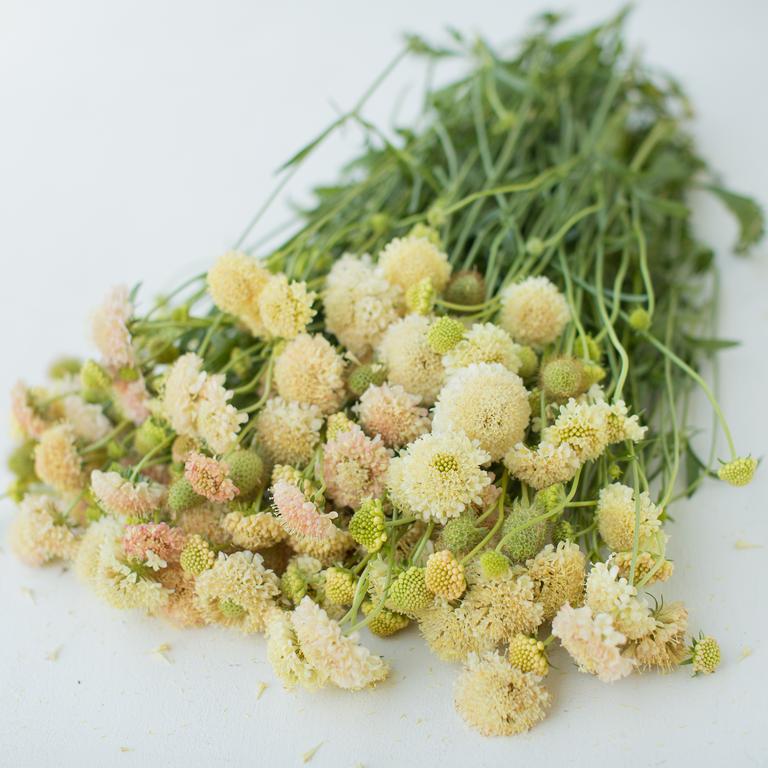 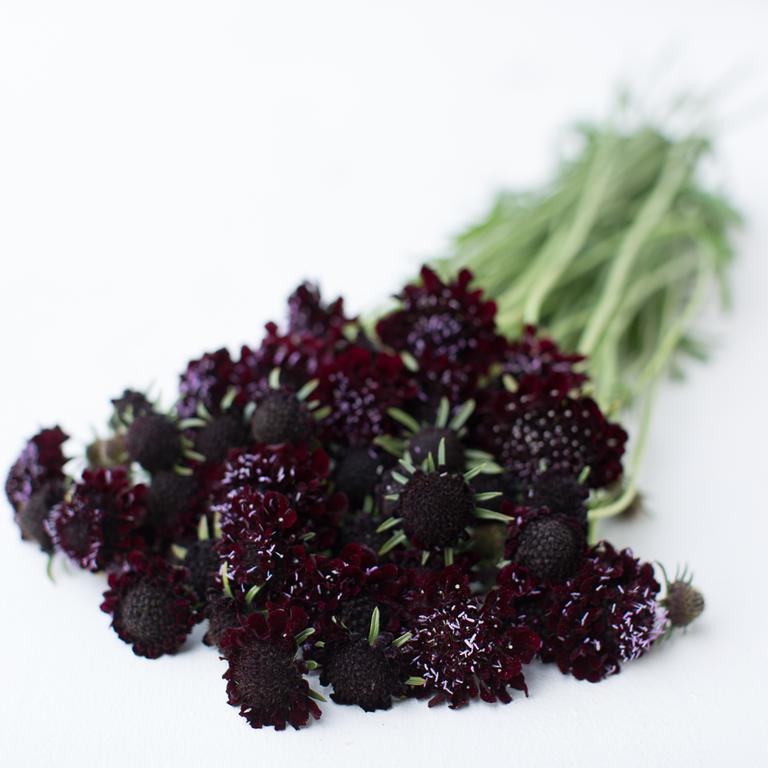 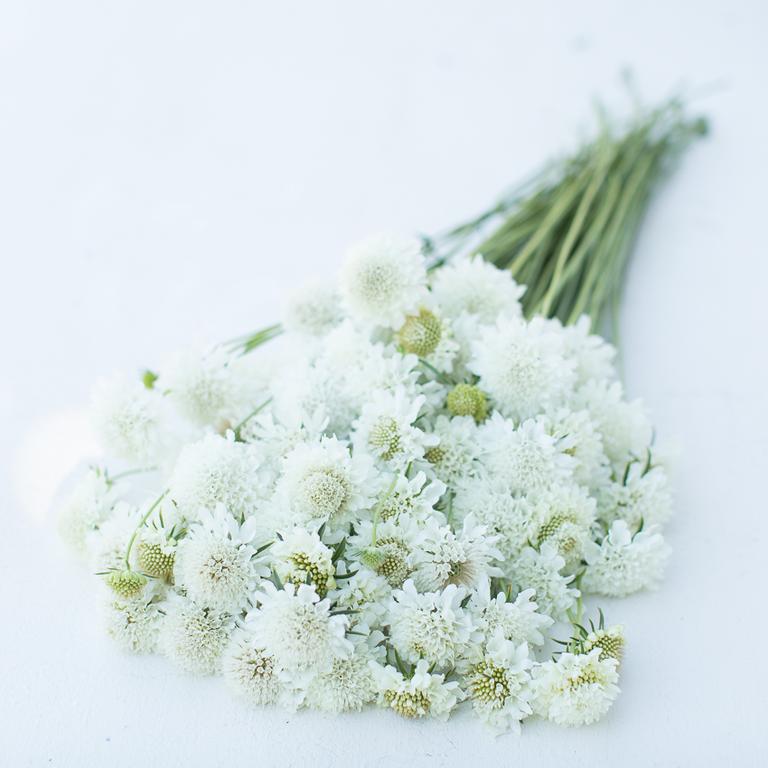 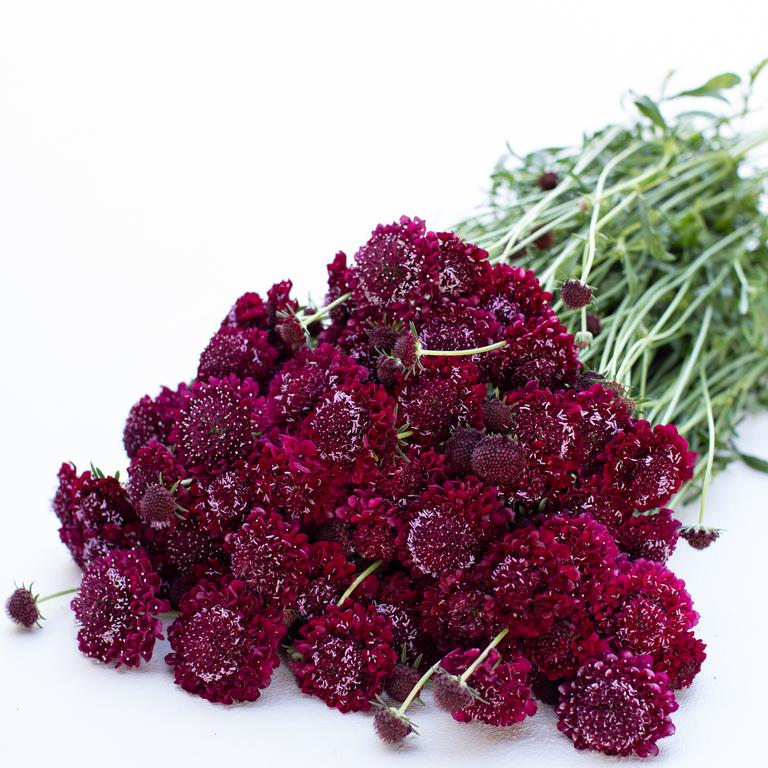     fata morgana           black knight            snow maiden          summer sangria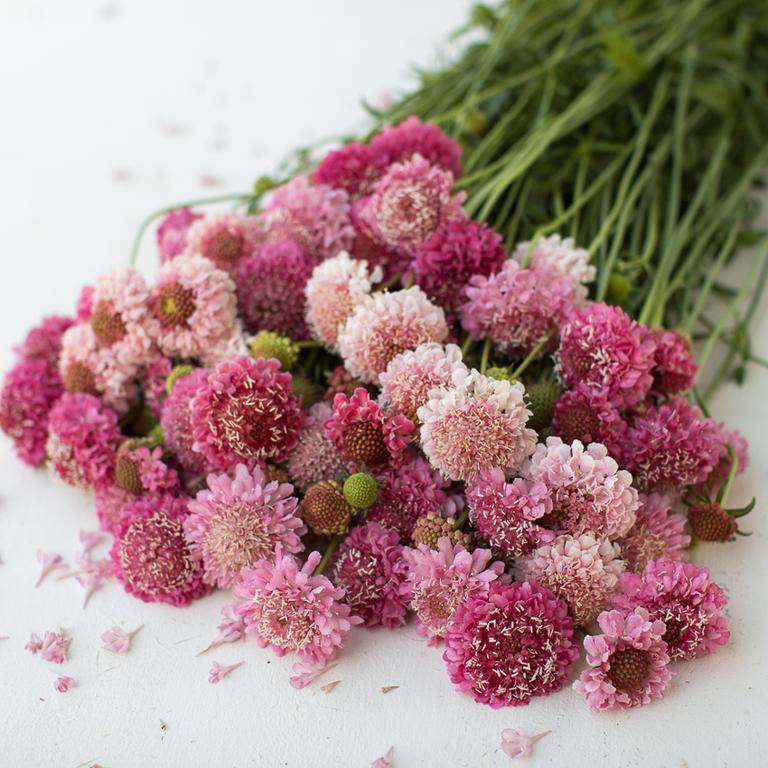     salmon queen 